 ICEX 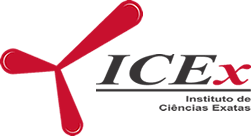 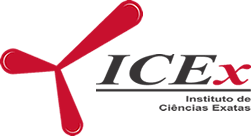 E-mail: icexconcursos@gmail.com CRONOGRAMA DO CONCURSOEdital nº343 de 26/02/2024  publicado no D.O.U em 28/02/2024 Departamento de Física - Área de conhecimento Astrofísica Estelar, Astrofísica do Meio Interestelar, a Galáxia e as Nuvens de Magalhães.TIPOS DE PROVAJulgamento de Títulos, Prova Didática e Apresentação de Seminário28/02/2024Abertura do Edital – Início das inscrições08/03/2024Data para pedido de Isenção da Taxa de inscrição12/03/2024Divulgação do resultado dos pedidos de Isenção da Taxa de inscrição26/05/2024Encerramento da Inscrição / Data limite para envio da inscrição via e-mail04/06/2024Data limite para divulgação da relação nominal de inscritos18/06/2024Data limite para divulgação da Banca e data da provaÀ definir Abertura do concursoÀ definirDivulgação no site do ICEx da lista nominal dos aprovados Até 28/06/2024Envio dos documentos comprobatórios  - Email para envio: icexconcursos@gmail.comÀ definirResultado do concurso10 dias após o resultado finalDos Recursos - Item 15 do Edital10 dias após a divulgação do resultado do concurso em sessão pública-Homologação do Resultado Final – item 13.1 do editalO Parecer Final da Comissão Examinadora, com resultado final do Concurso, será submetido, findo o prazo de recurso, à consideração da Câmara Departamental.